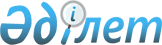 Ауданның ауылдық елді мекендеріне жұмыс істеуге және тұруға келген денсаулық сақтау, білім беру, әлеуметтік қамсыздандыру, мәдениет, спорт және агроөнеркәсіптік кешен саласындағы мамандарға 2017 жылы әлеуметтік қолдау шараларын көрсету туралы
					
			Мерзімі біткен
			
			
		
					Қостанай облысы Амангелді ауданы мәслихатының 2017 жылғы 29 наурыздағы № 109 шешімі. Қостанай облысының Әділет департаментінде 2017 жылғы 14 сәуірде № 6996 болып тіркелді. Мерзімі өткендіктен қолданыс тоқтатылды
      "Агроөнеркәсiптiк кешендi және ауылдық аумақтарды дамытуды мемлекеттiк реттеу туралы" 2005 жылғы 8 шiлдедегi Қазақстан Республикасы Заңының 18-бабы 8-тармағына сәйкес, Амангелдi аудандық мәслихаты ШЕШIМ ҚАБЫЛДАДЫ:
      1. Ауданның ауылдық елдi мекендерiне жұмыс iстеуге және тұруға келген денсаулық сақтау, бiлiм беру, әлеуметтiк қамсыздандыру, мәдениет, спорт және агроөнеркәсіптік кешен саласындағы мамандарға 2017 жылы көтерме жәрдемақы және тұрғын үй алу немесе салу үшiн әлеуметтiк қолдау көрсетілсін.
      2. Осы шешім алғашқы ресми жарияланған күнінен кейін күнтізбелік он күн өткен соң қолданысқа енгізіледі.
      "Амангелді ауданы әкімдігінің
      экономика және бюджеттік
      жоспарлау бөлімі" коммуналдық
      мемлекеттік мекемесінің басшысы
      ____________________ М. Сакетов
					© 2012. Қазақстан Республикасы Әділет министрлігінің «Қазақстан Республикасының Заңнама және құқықтық ақпарат институты» ШЖҚ РМК
				
      Кезектен тыссессия төрағасы

Д. Мақтағанова

      Аудандықмәслихат хатшысы

Қ. Кеделбаев
